
Also Available:  tablets, chromebooks, iPods, Wii gaming, jigsaw & word puzzles, reading supplies, adult & regular coloring, arts & crafts, movies, radios ◄ Jul 2022August  2022August  2022August  2022August  2022August  2022Sep 2022 ►SunMonTueWedThuFriSat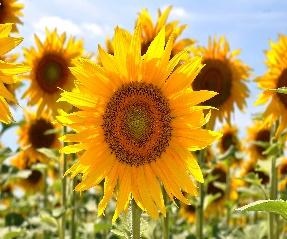 1 10:30a-Bingocize2:00p-Back To School Reminiscing2 10:30a-Temple Baptist2:00p-Music Of Choice3 10:30a-Bingocize2:00p-Bingo4 10:30a-Morning Nails 2:00p-Afternoon Spa5  10:30a-3rd FloorCoffee Cart2:00p- Roly Poly Ball6 10:30a- In Room Manicures2:00p-Shuffleboard7  Pet Therapy11:00 Chl. 4 Temple BaptistChl 811 Gospel MusicLeisure & Bible study pages & prayer partner available, Volunteer Services held as able8 10:30a-Bingocize2:00p-Fun Time Trivia 9 10:30a-Temple Baptist2:00p-Pictionary10 10:30a-Bingocize2:00p-Bingo11 10:30a-Courtyard Visits w/Coffee2:00p- Coloring Pages 12 10:30a-3rd  FloorLeisure Cart2:00p-Hangman13 10:30a- Rolling Leisure Cart2:00p- Balloon Volleyball14  Pet Therapy11:00 Chl. 4 Temple BaptistChl 811 Gospel MusicLeisure & Bible study pages & prayer partner available, Volunteer Services held as able15 10:30a-Bingocize2:00p-50th Elvis Birthday Party16 10:30a-Temple Baptist2:00p-ELVIS CONCERT17 10:30a-Bingocize2:00p-Ftn City Library w/Diane18 10:30a-Good Morning w/Coffee 2:00p-Volleyball Balloon Fun19 10:30a-3rd Floor Comfort Cart2:00p- Shuffleboard 20 10:30a-Rolling Coffee Cart2:00p- Hangman21  Pet Therapy11:00 Chl. 4 Temple BaptistChl 811 Gospel MusicLeisure & Bible study pages & prayer partner available, Volunteer Services held as able22 10:30a-Bingocize2:00p- Arts & Crafts23 10:30a-Temple Baptist2:00p-Resident Council24 10:30a-Bingocize2:00p-Bingo25 10:30a-Balloon Exercise 2:00p- Monthly Birthday Party26 10:30a-3rd Floor   1:1 Visits 2:00p- Farmers Market27 10:30a-Morning Coffee Talk2:00p- Wordsearch Fun28  Pet Therapy11:00 Chl. 4 Temple BaptistChl 811 Gospel MusicLeisure & Bible study pages & prayer partner available, Volunteer Services held as able29 10:30a-3rd Bake Sale2:00p- Bake Sale30 10:30a-Temple Baptist2:00p-CourtyardBirdwatching 31 10:30a-Bingocize2:00p-Word From Words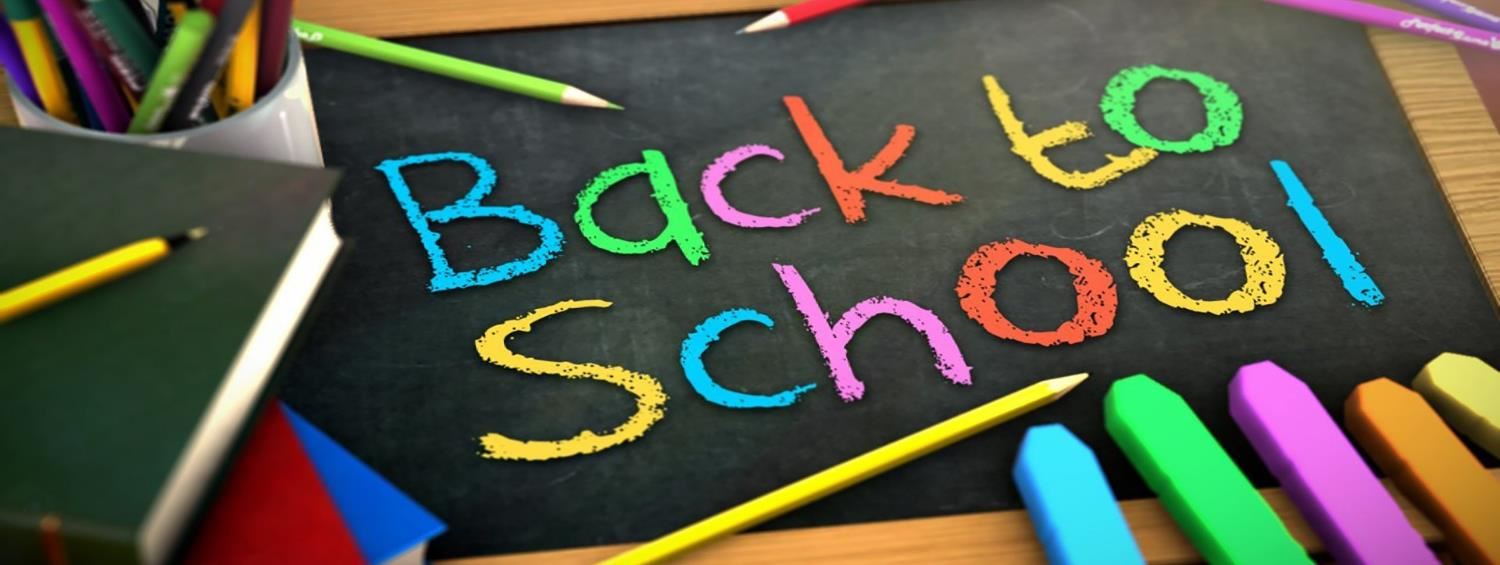 